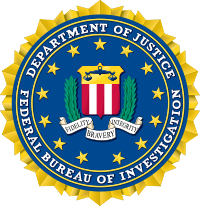 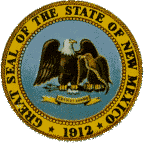 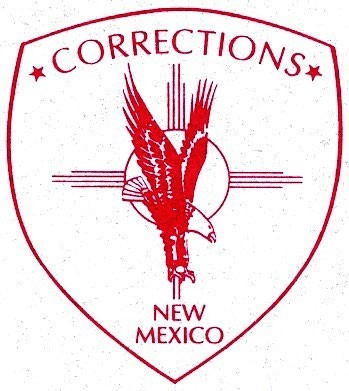 New Mexico Corrections Department- Human Resources (HR)/InvestigationsNational Crime Information Center (NCIC)Federal Bureau of Investigations (FBI) BACKGROUND INFORMATIONAll information needs to be filled out in its entirety. NO EXCEPTIONS!A condition of entering the Penitentiary grounds to conduct business is to undergo a criminal record check through the NCIC.Please complete the following information:PERSONAL INFORMATION (Please print)Full Name: 	Last,	First	MiddleFull Social Security Number: 	Date of Birth: 	Sex: 	Race: 	Place of Birth: 	All States & Countries Lived In: 	Physical Address: 	 City, State, Zip Code: 	Mailing Address (if different): 	Telephone numbers: Work:(	)	Home:(	)	Cell:(	)	City, State, Zip Code: 	I, 	, do hereby giveRESTRICTED CONFIDENTIAL DATA/INFORMATIONofficials of the Corrections Department the authority to conduct such an investigation.Signature: 	 Date: 	17JAN2012